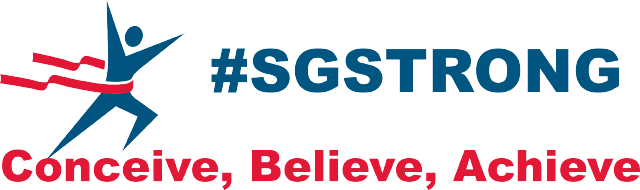 SPIN SPONSORSHIP FORMMAY 19, 2019 @ 9:30 AMSAG HARBOR GYM $500 PER BIKEContact Name: __________________________________________________  Contact Email and Phone# _________________________________________Mailing Address__________________________________________________Name of Rider (if different from above) _______________________________*Spin Sponsorship*Individual or Team Sponsorship Name:________________________________List Names of Team Members:     _________________   _______________ _______________ ______________ _______________ _______________ _______________ ______________ _______________ _______________ *Drop off this form to Hampton Gym Corp in Southampton with payment or contact Stephanie Oakland at 631-484-9976 or Millie Fellingham at 516-316-1119 to make arrangements.